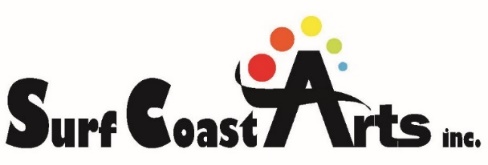 
PROXY VOTING FORM for the Annual General Meeting (AGM) 
Tuesday 14 December 2021, 6pm I, (name of Member) . . . . . . . . . . . . . . . . . . . . . . . . . . . . . . . . . . . . . . . . . . . . . . . . . . . . . . . . . . . . . . .  
of (address) . . . . . . . . . . . . . . . . . . . . . . . . . . . . . . . . . . . . . . . . . . . . . . . . . . . . . . . . . . . . . . . . . . . . . .. being a Member of Surf Coast Arts Inc hereby appoint: (name of proxy) . . . . . . . . . . . . . . . . . . . . . . . . . . . . . . . . . . . . . . . . . . . . . . . . . . . . . . . . . . . . . . . . . .  being a Member of Surf Coast Arts Inc of (address) . . . . . . . . . . . . . . . . . . . . . . . . . . . . . . . . . . . . . . . . . . . . . . . . . . . . . . . . . . . . . . . . . . . . .  as my proxy to vote for me of my behalf at the Annual General Meeting (AGM) of the Company to 
be held on Tuesday 14 December 2021 and at any adjournment of that meeting. 

Unless the proxy is directed to vote as shown below, he/she may vote or abstain as he/she chooses.Voting directions if any:  . . . . . . . . . . . . . . . . . . . . . . . . . . . . . . . . . . . . . . . . . . . . . . . . . . . . . . . . . . . 

Signed this . . . . . . . . . . . . . . . . . . . day of . . . . . . . . . . . . . . . . . . . 2021Signature of Member . . . . . . . . . . . . . . . . . . . . . . . . . . . . . . . . . . . . . . . .Proxy holders must hand this form to the Chair of the AGM on arrival, 
or email prior to surfcoastarts@gmail.com by end of business Monday 13 December 2021